Stations Day 4Circles Station #1: Area, Circumference of Circles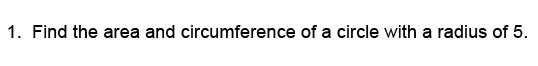 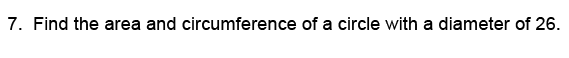 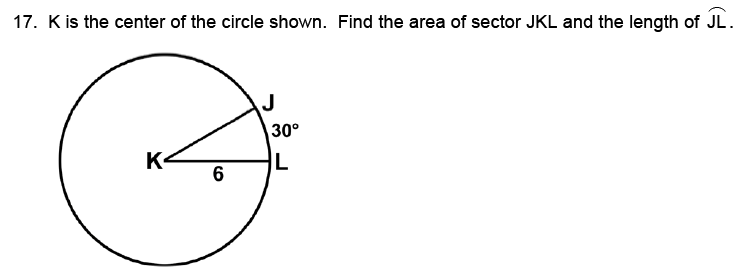 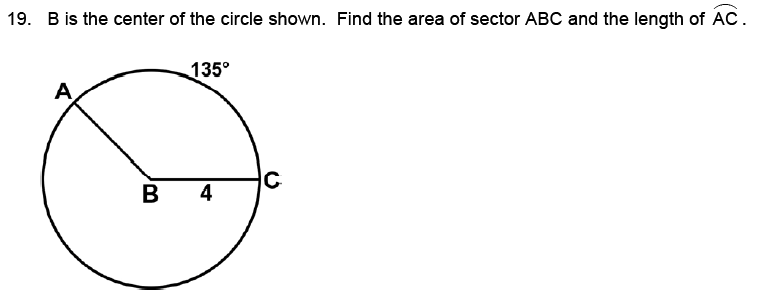 Circles Station #2: Tangents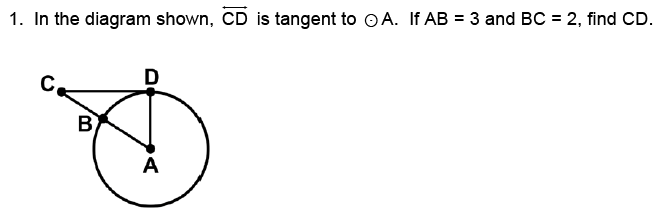 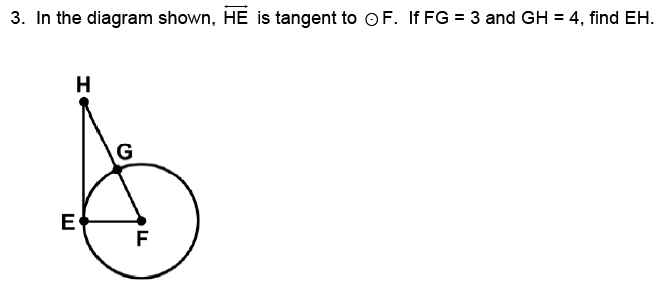 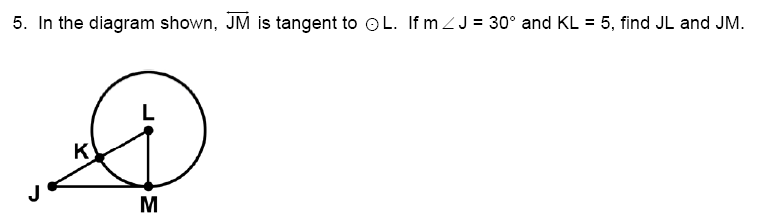 Circles Station #3: Arcs and Central Angles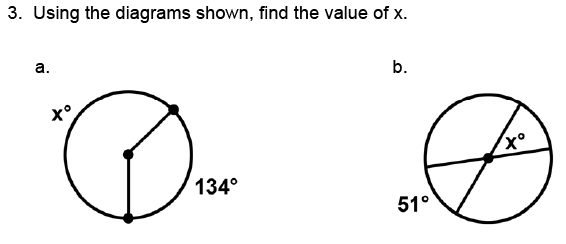 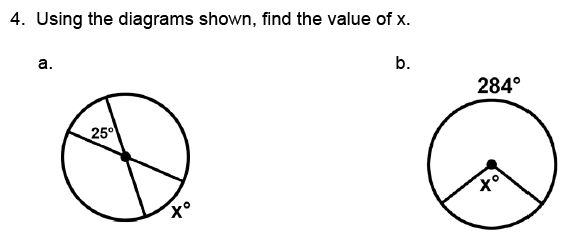 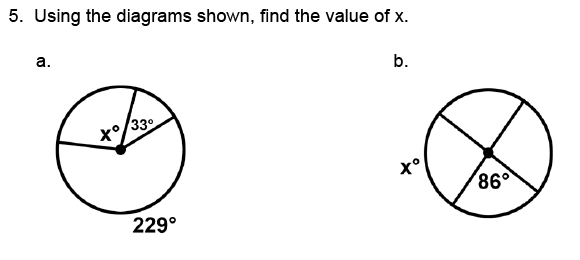 Circles Station #4: Arcs and Chords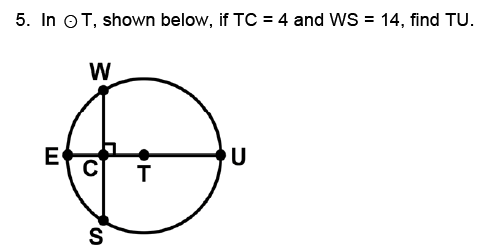 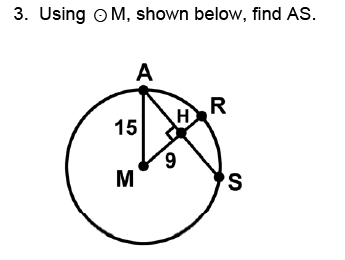 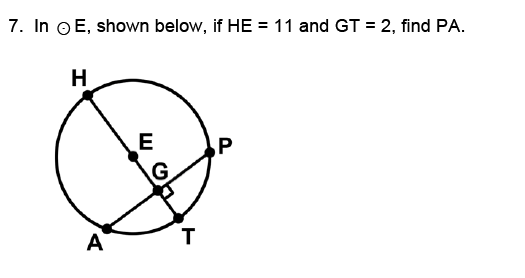 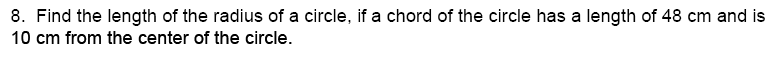 Circles Station #5: Angles in Circles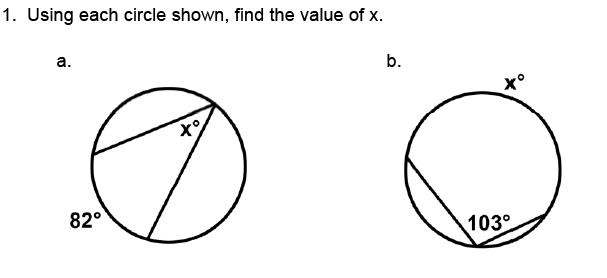 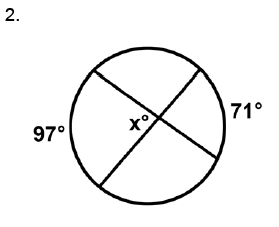 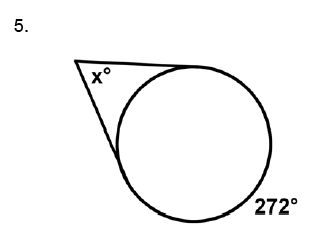 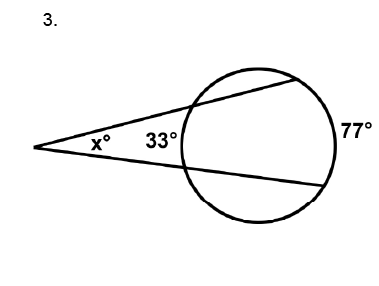 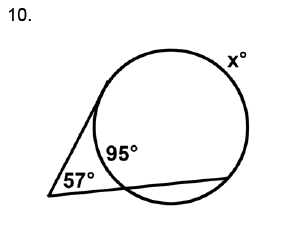 Circles Station #6: Segments in Circles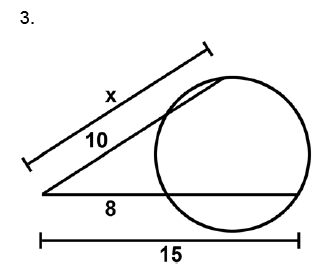 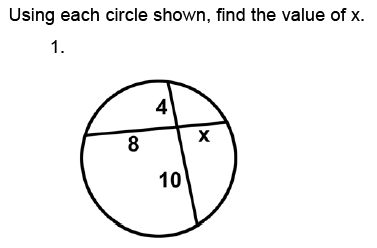 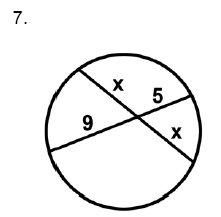 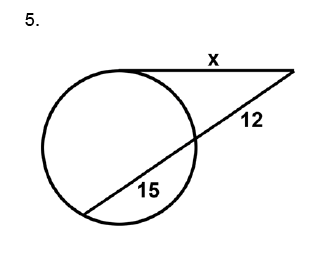 Circles STATION # 7 -  Equations of Circles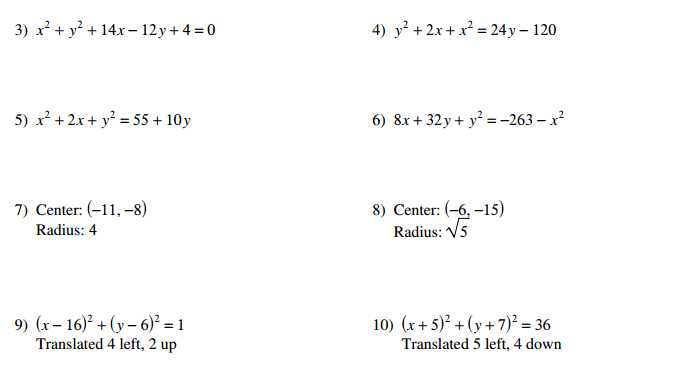 